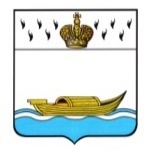 АДМИНИСТРАЦИЯВышневолоцкого городского округаПостановлениеот 19.10.2020                                                                                                   № 388г. Вышний ВолочекО внесении изменений в постановлениеАдминистрации Вышневолоцкого городского округаот 22.01.2020 № 36 «О комиссии по организациии проведению аукциона по продаже земельных участков,или аукционов на право заключения договора арендыземельных участков, находящихся в муниципальной собственности или в государственной собственности,до разграничения государственной собственностина землю, расположенных на территорииВышневолоцкого городского округа»В связи со штатными изменениями, Администрация Вышневолоцкого городского округа постановляет:1. Внести в постановление Администрации Вышневолоцкого городского округа от 22.01.2020 № 36 «О комиссии по организации и проведению аукциона по продаже земельных участков, или аукционов на право заключения договора аренды земельных участков, находящихся в муниципальной собственности или в  государственной собственности, до разграничения государственной собственности на землю, расположенных на территории Вышневолоцкого городского округа»  (далее - постановление) следующие изменения:1.1. в приложении 2 постановления слова «Секретарь комиссии: Семенова Ольга Алексеевна – руководитель отдела по вопросам земельных отношений, экологии и природопользования Управления земельно-имущественных отношений и жилищной политики администрации Вышневолоцкого городского округа» заменить словами «Секретарь комиссии: Порядина Ольга Валентиновна - руководитель отдела по вопросам земельных отношений, экологии и природопользования Управления земельно-имущественных отношений и жилищной политики администрации Вышневолоцкого городского округа».2. Настоящее постановление вступает в силу со дня его подписания, подлежит официальному опубликованию в газете «Вышневолоцкая правда» и размещению на официальном сайте муниципального образования Вышневолоцкий городской округ Тверской области в информационно-телекоммуникационной сети «Интернет».3. Контроль за выполнением настоящего постановления возложить на заместителя Главы Администрации Вышневолоцкого городского округа              Петрова С.П.Глава Вышневолоцкого городского округа                                          Н.П. Рощина